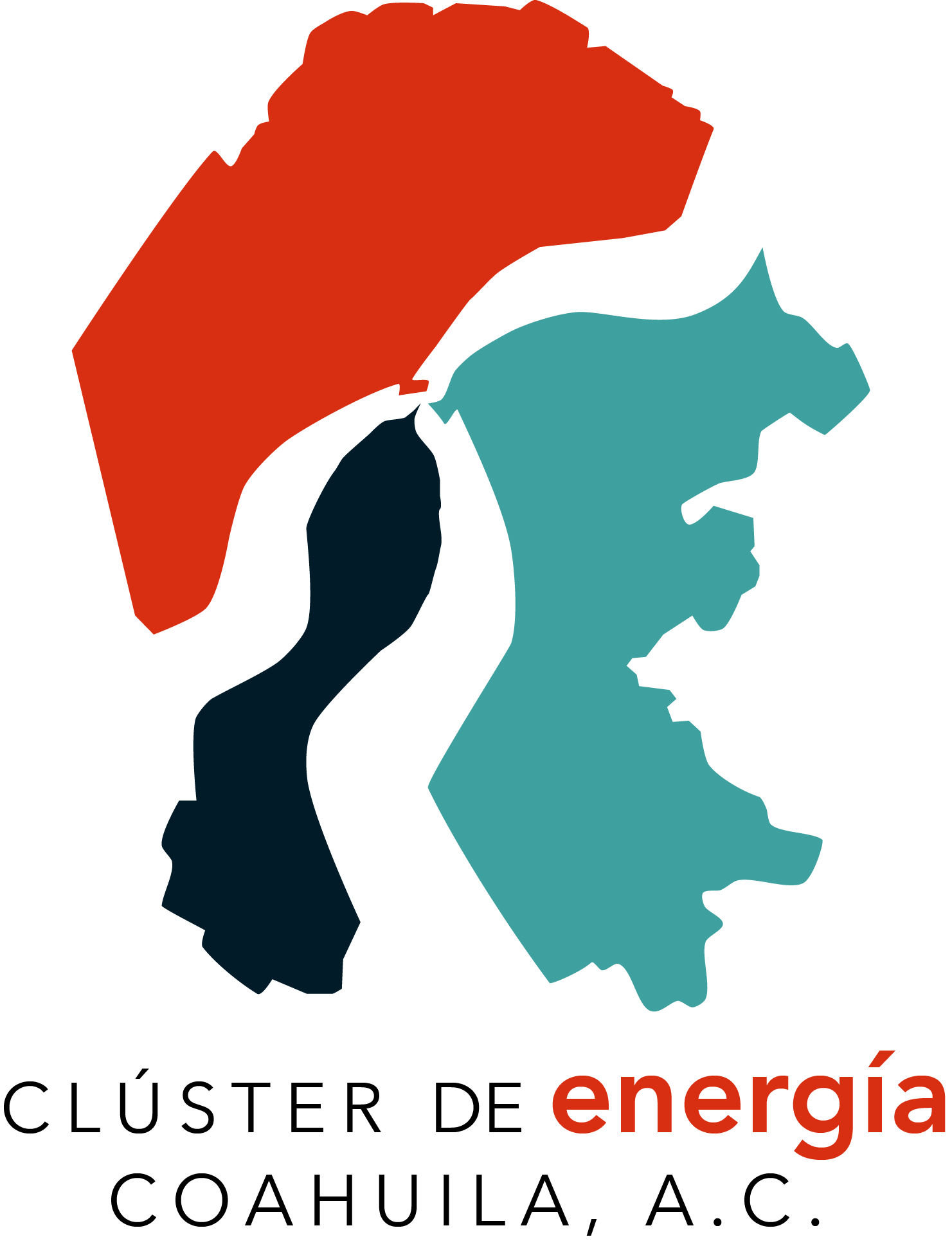 Clúster de Energía Coahuila, A.C.Calle. José María RodríguezCol. Nuestra Señora de Fátima.Teléfonos: (844)4152787 y (844) 4152720C.P. 25203Saltillo, Coahuila.                                                       www.clusterenergia.org                                                               @ClusterMPC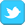                                                                   Clúster de Energía Coahuila. 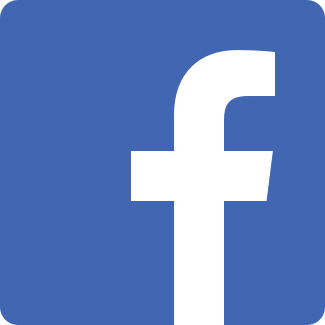 Fecha de actualización y/o revisión: diciembre 2023Nombre del responsable: Lic. Jorge Arturo Leyva Medina